Academic Earth ScienceSeptember 21, Thursday:	B DayYou will need your agenda and attached notes from last classWARM-UPS:Review ExC-ELL vocabulary activity: Electromagnetic & Visible Light SpectraCheck the HW worksheetOBJECTIVES:Complete the notes on the Electromagnetic and Visible Light SpectraPartner Reading – take your notes.  Choose a partner (can be group of 3 IF we have an odd number of students)Alternate reading the notes:  Each student reads a sentence – followed by your partner on the next sentenceSummarize the notes you just readHOMEWORK:COMPLETE the electromagnetic spectrum worksheetRe-read your notes on the 3 types of visible light spectra Be sure you answered the questions!Read the attached information on the Big Bang Theory (astronomy, NOT TV!)Electromagnetic Spectrum Electromagnetic Spectrum:All forms of Radiant Energy Emissions (energy) from Stars in the form of WAVESProduced by Fusion (thermonuclear reaction: Hydrogen is fused to form Helium in the core of stars)Each Wavelength ( = lambda) is a different type of radiant EnergyWAVES: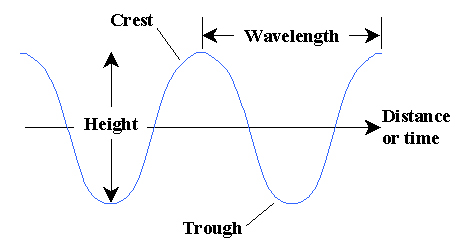 				Radio Waves	longest 				Microwaves				Infra Red								Red		longest  (visible light)							Orange								Visible Light	Yellow							Green							Blue							Violet		shortest  (visible light)				Ultra Violet			X-rays		Gamma rays	shortest Hot bodies (stars) emit mostly shorter wave radiations (UV, X-ray, Visible light)Cool bodies (planets) emit mostly long wave radiation (IR = ‘heat’ wave)		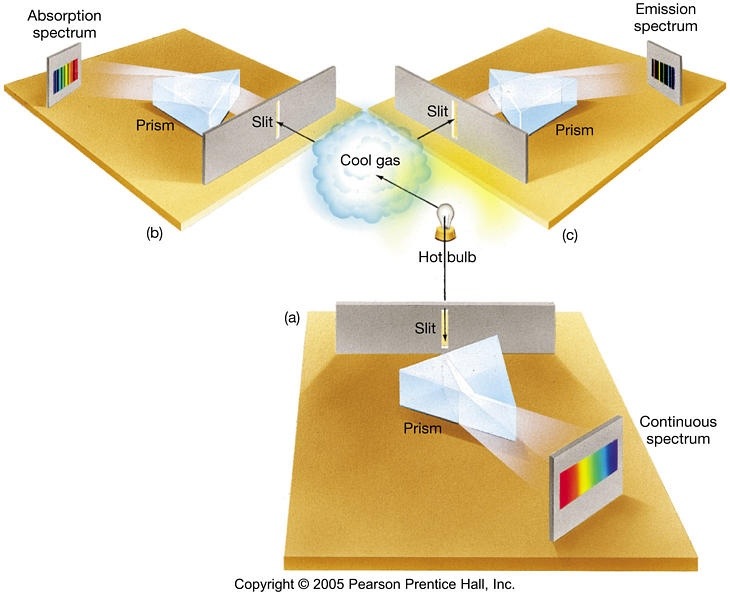 